Publicado en Puigcerdà el 29/12/2022 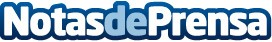 Según el Hotel Esquirol las tendencias de viaje para el 2023 deberán ser experiencias en la naturaleza y que aporten bienestarLa Cerdanya, situada en uno de los valles más extensos y amplios de Europa, es un destino de primer orden para el turismo de naturaleza, familiar y deportivoDatos de contacto:Carlos TostEDEON MARKETING SL931929647Nota de prensa publicada en: https://www.notasdeprensa.es/segun-el-hotel-esquirol-las-tendencias-de Categorias: Viaje Cataluña Entretenimiento Turismo http://www.notasdeprensa.es